基隆市立中山高級中學109學年度第2學期教學計畫年級201到205201到205科目海洋教育教師郭英傑、張力修、唐碩振郭英傑、張力修、唐碩振郭英傑、張力修、唐碩振郭英傑、張力修、唐碩振教學目標教學目標一、培養對海洋科學的認知與興趣。二、養成良好的科學態度使其熟悉科學方法。三、增進探索定理、定律及解決問題的能力。四、體認科學發展對人類生活和環境的影響及其重要性。五、啟發學生創造和解決問題的能力六、養成終身學習的態度與能力。一、培養對海洋科學的認知與興趣。二、養成良好的科學態度使其熟悉科學方法。三、增進探索定理、定律及解決問題的能力。四、體認科學發展對人類生活和環境的影響及其重要性。五、啟發學生創造和解決問題的能力六、養成終身學習的態度與能力。一、培養對海洋科學的認知與興趣。二、養成良好的科學態度使其熟悉科學方法。三、增進探索定理、定律及解決問題的能力。四、體認科學發展對人類生活和環境的影響及其重要性。五、啟發學生創造和解決問題的能力六、養成終身學習的態度與能力。 本學期授課內容 本學期授課內容乘風破浪浩劫重生動力船中山不可思議實境解謎乘風破浪浩劫重生動力船中山不可思議實境解謎乘風破浪浩劫重生動力船中山不可思議實境解謎教學方式教學方式海洋科學常識討論。小組分工討論。課程相關影片教學。海洋科學常識討論。小組分工討論。課程相關影片教學。海洋科學常識討論。小組分工討論。課程相關影片教學。評量方式評量方式上課態度及學習單討論。隨堂測驗。實作評量。上課態度及學習單討論。隨堂測驗。實作評量。上課態度及學習單討論。隨堂測驗。實作評量。對學生期望對學生期望能建立正確的海洋科學概念，將研究的內容作有條理的、科學性的陳述。能養成觀察的習慣與主動求知的精神，並察覺生活活動中運用到許多相關的海洋科學概念。能擁有好奇的精神、思考的能力與實作的技能。期望學生能具有帶得走的能力，並在處理個人生活問題時，依科學知識來做決定。能建立正確的海洋科學概念，將研究的內容作有條理的、科學性的陳述。能養成觀察的習慣與主動求知的精神，並察覺生活活動中運用到許多相關的海洋科學概念。能擁有好奇的精神、思考的能力與實作的技能。期望學生能具有帶得走的能力，並在處理個人生活問題時，依科學知識來做決定。能建立正確的海洋科學概念，將研究的內容作有條理的、科學性的陳述。能養成觀察的習慣與主動求知的精神，並察覺生活活動中運用到許多相關的海洋科學概念。能擁有好奇的精神、思考的能力與實作的技能。期望學生能具有帶得走的能力，並在處理個人生活問題時，依科學知識來做決定。家長配合事項家長配合事項鼓勵學生參與海洋科學活動，鼓勵學生多閱讀海洋科學書籍。鼓勵學生參與海洋科學活動，鼓勵學生多閱讀海洋科學書籍。鼓勵學生參與海洋科學活動，鼓勵學生多閱讀海洋科學書籍。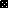 